                                                                                                     Fourth Grade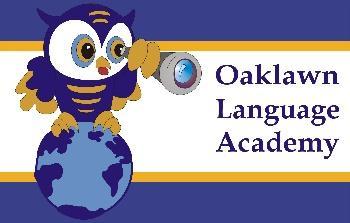              2023 -  2024Donation/ Wish List: (**Extra of any of the above supplies**) Electric pencil sharpener, paper towels, class incentives/prizes, class games (chess, checkers, puzzles, educational games, board games, soccer ball, frisbees, recess materials)Cuarto grado2022 - 2023Donaciones (**Extra de cualquier artículo de la lista**) Sacapuntas electrico, Servilletas grande, incentivos para la clase/ premios, juegos de mesa ( ajedrez, damas chinas, rompecabezas, juegos educativos, balones de futbol, juegos para el recreo)ItemTURNED INPENDING1 Folder1  composition notebook3 spiral notebooks1 handheld pencil sharpener 6 big  glue sticks 1 pack of dry erase markers3 big  erasers3 packages of sticky notes 1 package of graph paper1 package of copy paper 1 package of printer colored paper1 pencil pouch4  boxes of Kleenex2 bottles of hand soap2 containers of Clorox wipes1 set of headphones ( to last all school year and keep in the classroom, preferably not bluetooth) ArticuloEntregadoPendiente1 Carpetas1 cuadernos de composición  3 cuadernos de espiral1 sacapuntas6  pegamentos adhesivos1 paquete de marcadores para pizarrón3 borradores3 paquete de post its1 paquete de papel cuadriculado1 paquete de papel blanco para fotocopias1 paquete de papel de colores para fotocopias1 bolsita para útiles4  cajas de pañuelos2  botellas de jabón para las manos 2 botes de toallitas de cloro.1 par de audífonos qué resistan todo el año escolar, preferiblemente no bluetooth.